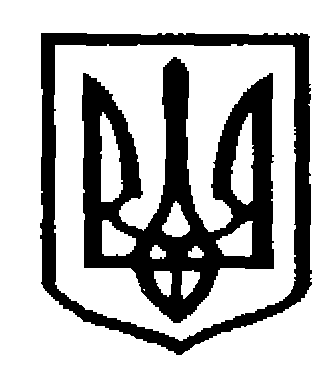 У К Р А Ї Н АЧернівецька міська радаУ П Р А В Л I Н Н Я   О С В I Т Ивул. Героїв Майдану, .Чернівці, 58029 тел./факс (0372) 53-30-87,  E-mail: osvitacv@gmail.com. Код ЄДРПОУ №02147345Про попередні дані щодо формування мережі класів на 2018/2019 навчальний рікЗ метою підготовки проекту рішення виконавчого комітету міської ради про мережу закладів загальної середньої освіти міста на 2018/2019 н.р. управління освіти просить до 09.08.2018 р.  надіслати на електронну адресу popovych_ld@meta.ua інформацію за запропонованими формами:мережа класів на 2018/2019 н.р. (станом на 09.08.2018 р.)*19.07.2018 втратило чинність Положення про групу продовженого дня загальноосвітнього навчального закладу, затверджене постановою КМУ від 05.10.2009 № 1121. Групи продовженого дня функціонуватимуть за умови фінансування з місцевого бюджету.•	поглиблене вивчення предметів у 2018/2019 н.р.•	профільне навчання у 2018/2019 н.р.•	інклюзивне навчання у 2018/2019 н.р.•  список першокласників (уточнений)Заступник начальника начальник відділу дошкільної освітиуправління освіти міської ради                                                       Н. П. ВітковськаПопович Л.Д.  53-23-6206.08.2018  № 01-34/1669Керівникам закладів загальної середньої освіти1 клас1 клас2 клас2 клас3 клас3 клас4 клас4 клас5 клас5 клас6 клас6 клас7 клас7 клас8 клас8 клас9 клас9 клас10 клас10 клас11 клас11 класРАЗОМРАЗОМГПД*ГПД*клучклучклучклучклучклучклучклучклучклучклучклучгрупучнівМова навчання:Мова навчання:Мова навчання:Мова навчання:Мова навчання:Мова навчання:Мова навчання:Мова навчання:Мова навчання:Мова навчання:Мова навчання:Мова навчання:Мова навчання:Мова навчання:Мова навчання:Мова навчання:Мова навчання:Мова навчання:Мова навчання:Мова навчання:Мова навчання:Мова навчання:Мова навчання:Мова навчання:КласПредметКількість годинКласПрофільПрофільні предметиКласКількість учнів інклюзивної форми навчанняРазом:№ з/пПІБ дитини (повністю)Число, місяць, рік народженняАдреса